YOU Shark CapsBeskrivelse:Fasong sydd caps med 5 paneler. Regulerbar velcrolukning.
Godt egnet til trykk i front.Når kvalitet og pris virkelig teller.
Kvalitet: 100% polyester.Farger: 250 rød, 340 turkis, 690 orange, 420 lime, 199 sort, 000 hvit, 380 marinePris: 49 kr inkl mva liten og stor logo
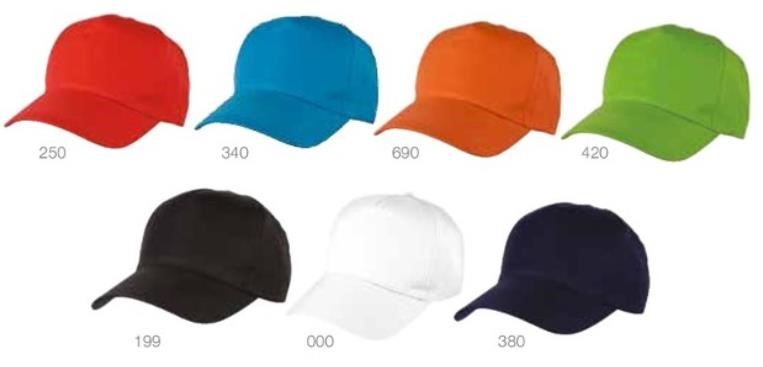 